Уважаемые руководители!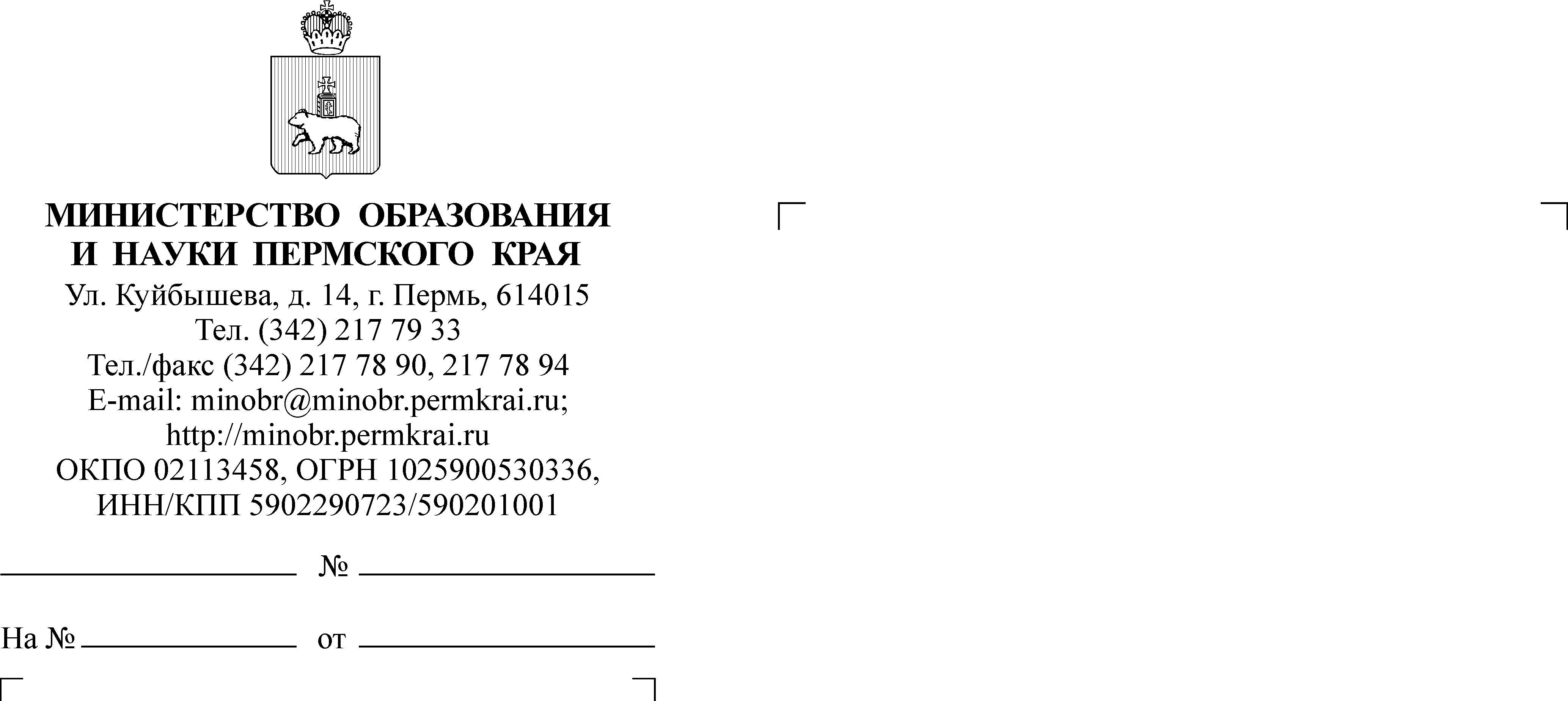 Министерство образования и науки информирует о проведении августовских мероприятий для педагогических работников в 2020 году.Целевая установка мероприятий: выявление и обсуждение актуальных педагогических и управленческих проблем в условиях новых вызовов, предъявление успешного опыта работников образования Пермского края, научно-методическое сопровождение повышения профессионального мастерства работников образования.Мероприятия организованы государственным автономным учреждением дополнительного профессионального образования «Институт развития образования Пермского края» (далее – ИРО ПК), Региональным институтом непрерывного образования Пермского государственного национального исследовательского университета (далее – РИНО ПГНИУ).Обращаем внимание, все запланированные мероприятия пройдут                        в режиме онлайн. Ссылки для регистрации, данные для подключения (идентификаторы, коды доступа) указаны в прилагаемых планах августовских мероприятий ИРО ПК, РИНО ПГНИУ.Необходимо довести информацию до руководителей образовательных организаций, специалистов методических служб, педагогов и обеспечить                      их участие в указанных онлайн-мероприятиях.Приложение на 14 л. в 1 экз.Министр										Р.А. КассинаПриложение к письмуМинистерства образованияи науки Пермского краяот ________№__________План августовских мероприятий ГАУ ДПО «ИРО ПК»План августовских мероприятий РИНО ПГНИУ№Форма и тема мероприятияДата, время и место проведенияКатегория работников образованияКонтакты ответственных за проведение мероприятия1.Совещание для руководителей муниципальных центров дополнительного образования«О реализации муниципальных проектов развития дополнительного образования детей»20.08.2020  Начало: в 12.00 ч.
 Ссылка для регистрации:http://b25295.vr.mirapolis.ru/mira/s/hT4UouРуководители учреждений дополнительного образования (ресурсных центров), представители ММС (руководители модельных центров)Копысова Элеонора Степановна, начальник отдела воспитания и социализации ИРО ПК, кандидат исторических наук, 
тел. 89125890598
e-mail: vido@iro.perm.ru2.Совещание для методистов ММС и краевых учреждений «Инновационная и традиционная модели  повышения квалификации работников образования в 2021 году: особенности  организации, планируемые результаты»20.08.2020  Время проведения:с 10.00 ч. до 12.00 ч.
 Ссылка для регистрации:http://b25295.vr.mirapolis.ru/mira/s/akH8zlМетодисты ММС и краевых учреждений, курирующие вопросы повышения квалификации педагогических и управленческих работников образовательных организаций Пермского краяФаязова Альфия Фаритовна, заместитель директора ИРО ПК, кандидат педагогических наук,тел. 89504743428e-mail: fayazova@yandex.ruМолош Людмила Александровна, специалист организационно-методического отдела Центра непрерывного профессионального мастерства педагогических работниковТел.89082402440e-mail: lamolosh@yandex.ru3.Совещание для руководителей отдельных образовательных организаций  Пермского края«Организационно-управленческие аспекты образования детей с ОВЗ»21.08.2020Начало: в 12.00 ч.Ссылка для регистрации:http://b25295.vr.mirapolis.ru/mira/s/75RMniРуководители,  административные   команды  отдельных  образовательных  организаций,  реализующих адаптированные  основные  образовательные   организацииПеретягина Арина Геннадьевна, старший   научный сотрудник отдела воспитания  и социализации  ИРО ПКтел. 89504443199e-mail: arinaperetyagina@mail.ruВорошнин Николай Владиславович, главный  специалист  ИРО ПКтел.89091020034e-mail: nik.voroshni1994@gmail.com4.Совещание для руководителей ММС «Особенности реализации регионального проекта «Учитель будущего» в 2020 году: персонифицированная система повышения квалификации, горизонтальное обучение, работа с молодыми педагогами»21.08.2020Время проведения:с 10.00 ч. до 12.00 ч.
Ссылка для регистрации:http://b25295.vr.mirapolis.ru/mira/s/aHHUJQ Руководители муниципальных методических службФаязова Альфия Фаритовна, заместитель директора ИРО ПК, кандидат педагогических наук,тел. 89504743428e-mail: fayazova@yandex.ruЧистякова Наталья Дмитриевна, руководитель Центра непрерывного повышения профессионального мастерства педагогических работников ГАУ ДПО ИРОПКТел. 89519202637dmitri-nka2211@yandex.ruКлейман Илья Самуилович,  ведущий  научный сотрудник, кандидат педагогических наук,Тел. 89024710395ily2725@yandex.ru5.Совещание для руководителей ММС и руководителей образовательных организаций краевого пилотного проекта по реализации персонифицированной системы повышения квалификации «Особенности реализации персонифицированной системы повышения квалификации в рамках регионального проекта «Учитель будущего» в пилотных муниципалитетах 2020 году»21.08.2020Время проведения: с 14.00 ч. до 16.00 ч.
Ссылка для регистрации:http://b25295.vr.mirapolis.ru/mira/s/ok40mY Руководители ММС краевого пилотного проекта по реализации персонифицированной системы повышения квалификации, руководители образовательных организаций (Добрянский, Ильинский, Бардымский, Сивинский, Чайковский, Юрлинский,  Лысьвенский р-ны, г. Кудымкар)Фаязова Альфия Фаритовна, заместитель директора ИРО ПК, кандидат педагогических наук,тел. 89504743428e-mail: fayazova@yandex.ruЧистякова Наталья Дмитриевна, руководитель Центра непрерывного повышения профессионального мастерства педагогических работников ГАУ ДПО «ИРО ПК»Тел. 89519202637dmitri-nka2211@yandex.ruКлейман Илья Самуилович, ведущий  научный сотрудник, кандидат педагогических наук,тел. 89024710395ily2725@yandex.ru6.Образовательный хакатон «Разработка структуры планов классного руководителя в контексте методических рекомендаций Министерства просвещения РФ»24.08.2020 Начало: в 11.00 ч.Ссылка для регистрации:http://b25295.vr.mirapolis.ru/mira/s/9MrT0iПедагогические работники, реализующие программы воспитанияКопысова Элеонора Степановна, начальник отдела воспитания и социализации ИРО ПК, кандидат исторических наук,
тел. 89125890598
e-mail: vido@iro.perm.ruДремина Инга Анатольевна, научный сотрудник отдела воспитания и социализации ИРО ПК,тел: 89523150691,e-mail:dryominasc80@yandex.ru7.Пленарное выступление «Управление изменениями: от сопротивления к устойчивому развитию. Методические и организационные решения»Эксперт-сессия «Навигация современного образования старшеклассников в пространстве внеурочной деятельности» в рамках межмуниципальной методической конференции «Мотивация. Ответ на вызовы времени. Перезагрузка 2020»25.08.2020 Начало: в 10.00 ч.г. Чайковский, МАОУ «СОШ № 10» Педагогические работникиУчастники межмуниципального проекта «Конструирование моделей внеурочной деятельности старшей школы»Дремина Инга Анатольевна, научный сотрудник отдела воспитания и социализации ИРО ПК,тел: 89523150691,e-mail:dryominasc80@yandex.ru8.Семинар – практикум  для  педагогов образовательных организаций, реализующих  адаптированные  основные  образовательные   организации /адаптированные  образовательные  программы, специалистов территориальных  психолого-педагогических  комиссий,  центров  психолого  -педагогической, медицинской  и социальной помощи.«Эффективные приемы  активизации  внимания и познавательного  интереса  у детей  с ограниченными  возможностями  здоровья на основе  использования современных электронных  образовательных ресурсов,  технологий, технических  средств  обучения»25.08.2020Начало: в 12.30 ч.Ссылка для регистрации:http://b25295.vr.mirapolis.ru/mira/s/GyEFYDПедагоги   и специалисты   образовательных организаций, в   том   числе  дошкольных  образовательных  учреждений   реализующих  адаптированные  основные  образовательные   организации/адаптированные  образовательные  программы,специалисты   территориальных  психолого-педагогических  комиссий,  центров  психолого-педагогической, медицинской  и социальной помощи.Еркина  Оксана Владимировна, главный  специалист отдела воспитания  и социализации  ИРО ПКтел.89082535449e-mail:  oxanavladimirovnaerkina@yandex.ruПеретягина   Арина   Геннадьевна, старший   научный   сотрудник  отдела  воспитания  и социализации  ИРО ПКтел. 89504443199e-mail: arinaperetyagina@mail.ru9.Вебинар для учителей «Формирование финансовой грамотности обучающихся в школе  на примере работы МАОУ «СОШ № 25» города Перми».25.08.2020Начало: в 11.00 ч.Регистрация 24.08.2020Ссылка для регистрации: https://forms.gle/4YmCU5JMM3MW4N257 Зам. директора, учителя обществознания, экономики, др. заинтересованные педагоги, классные руководителиТаизова Ольга Сергеевна, старший научный сотрудник сектора РОС ЦЦиРОС ИРО ПК,тел.89129840050, e-mail: olserta@yandex.ruРеймерс Марина Германовна, учитель МАОУ «СОШ № 25» г. Перми, организатор вебинара, тел.89223469906e-mail: reymersm66@gmail.com10.Методический вебинар «Обновление содержания общего образования в контексте современных нормативных требований».Предметная область «Филология».25.08.2020Начало: в 15.00 ч.Ссылка для регистрации:http://b25295.vr.mirapolis.ru/mira/s/d4WpHVУчителя русского языка и литературыобщеобразовательных учреждений.Пермякова Людмила Анатольевна, начальник отдела СФГОС ИРО ПК, кандидат филологических наук,тел: 89504692508e-mail: laperm17@yandex.ru11.Вебинар «Современные вызовы, эффективные практики и ресурсы развития начального общего образования»25.08.2020Начало: в 11.00 ч.Ссылка для регистрации:http://b25295.vr.mirapolis.ru/mira/s/sRs9eGУчителя начальных классов, заместители директоров по УВР, руководители ШМО, методисты начального образованияСеменцова Ольга Александровна, ведущий научный сотрудник отдела СФГОС ИРО ПК, доцент, кандидат педагогических науктел. 89194926035email: permmetcenter@mail.ru12.Педагогический фестиваль креативных идей и практик РДШ. Представление опыта участия педагогов Пермского края во Всероссийском конкурсе методических разработок «Ежедневно с РДШ»26.08.2020 Начало: в 11.00 ч.Ссылка для регистрации:http://b25295.vr.mirapolis.ru/mira/s/DoAczmПедагогические работники, реализующие программы РДШДремина Инга Анатольевна, научный сотрудник отдела воспитания и социализации ИРО ПК,тел: 89523150691,e-mail:dryominasc80@yandex.ru13.Пленарное выступление «Индивидуальный образовательный маршрут педагога как основа профессионального роста"27.08.2020Начало: в 10.00 ч. Добрянка, ул. Ленина, 5 МБУ ДПО «Информационно-методический центр»Руководители ДООЧистякова  Наталия  Дмитриевна, старший  научный  сотрудник отдела воспитания  и социализациител.89519202637е-mail: dmitri-nka2211@yandex.ru14.Методический вебинар «Обновление содержания общего образования в контексте современных нормативных требований».Предметная область «Иностранные языки».27.08.2020Начало: в 15.00 ч.Ссылка для регистрации: http://b25295.vr.mirapolis.ru/mira/s/XM2tuo Учителя английского и немецкого языков общеобразовательных учреждений.Тихомирова Ольга Алексеевна, старший научный сотрудник отдела СФГОС ИРО ПК,тел: 89128830507e-mail: oat_poipkro@mail.ru15.Вебинар «Содержание образования и формы оценки учебных достижений обучающихся по химии в условиях новых вызовов времени»27.08.2020  Начало: в 12.00 ч.
 Ссылка для регистрации:http://b66094.vr.mirapolis.ru/mira/s/mnqrOFУчителя и преподаватели химии общеобразовательных организацийКлинова Мария Николаевна, научный сотрудник отдела сопровождения ФГОС ИРО ПК,тел. 89128863656
e-mail: marklin72@mail.ru16.Вебинар «О формировании и развитии образовательного результата «Математическая грамотность». PISA 2021»27.08.2020Начало: в 14.00 ч.Ссылка для регистрации: http://b25295.vr.mirapolis.ru/mira/s/vXK2vpУчителя математики общеобразовательных организацийПавелкин Владимир Николаевич, ведущий научный сотрудник отдела СФГОС ИРО ПК, кандидат физико-математических наук,тел. 89922208651e-mail: pnvin@yandex.ru17.Пленарное выступление«Возможные подходы и формы работы классного руководителя с семьями и детьми «группы риска».27.08.2020Начало: в 10.00 ч.Добрянка, ул. Ленина, 5 МБУ ДПО «Информационно-методический центр»Руководители, заместители руководителей ООШурмина Ирина Юрьевна,  сотрудник отдела воспитания и социализации ИРО ПК,Тел: 89194791593,e-mail: shurmi63@mail.ru18.Вебинар «Психолого-педагогическое сопровождение детей, родителей и педагогов в   новых  условиях  самоизоляции и дистанционного обучения»27.08.2020Начало: в 12.00 ч.Ссылка для регистрации:http://b25295.vr.mirapolis.ru/mira/s/VGvCulПедагоги и специалисты  отдельных образовательных организаций, реализующих адаптированные  основные образовательные   организацииПеретягина Арина Геннадьевна, старший научный сотрудник отдела воспитания  и социализации  ИРО ПКтел. 89504443199e-mail: arinaperetyagina@mail.ruВорошнин  Николай  Владиславович, главный  специалист отдела  воспитания  и социализациител.89091020034e-mail: nik.voroshni1994@gmail.com19.Вебинар: «Сотрудничество образовательной организации с родителями: новая архитектура и перспективные практики»27.08.2020Начало: в 14.00 ч.Ссылка для регистрации:http://b25295.vr.mirapolis.ru/mira/s/RIcblCЗам.директора ОО, специалисты методических служб, учителя, классные руководители, соц.педагоги, педагоги-психологи, председатели и члены родительских комитетов ООПорошина Татьяна Ивановна, ведущий научный сотрудник ИРО ПК, кандидат психологических науктел. 8-912-88-73-237e-mail: t.poroshina@mail.ru20.Образовательная сессия «Проактивность педагога в реализации программы развития образовательной организации»28.08.2020Начало: в 10.00 ч.Пермь, ул. Беляева, 43/3,ГКБОУ "Специальное учебно-воспитательное учреждение  "Уральское подворье"Ключевые сотрудники педагогического коллективаДремина Инга Анатольевна, научный сотрудник отдела воспитания и социализации ИРО ПК,тел: 89523150691, e-mail: dryominasc80@yandex.ruШурмина Ирина Юрьевна,  сотрудник отдела воспитания и социализации ИРО ПК,Тел: 89194791593,e-mail: shurmi63@mail.ru21.Вебинар «Материалы школ-апробационных площадок ФГОС ООО как средство нивелирования дефицитных результатов функциональной грамотности школьников»28.08.2020  Начало: в 12.00 ч.
 Ссылка для регистрации:http://b66094.vr.mirapolis.ru/mira/s/lWMgBQЗаместители руководителей по учебно-методической работе, учителя-предметники общеобразовательных организаций, в т.ч. административно-педагогические команды апробационных площадок ФГОС ОООКлинова Мария Николаевна, научный сотрудник отдела сопровождения ФГОС ИРО ПК,  тел. 89128863656
e-mail: marklin72@mail.ru22.Круглый стол  «Реализация Национального проекта «Образование» в среднем профессиональном образовании Пермского края»03.09.2020Начало: в 15.00 ч.Ссылка для регистрации umo-opo@iro.perm.ruс пометкой «Круглый стол 03.09»Директора, зам. директоров, методисты  профессиональных образовательных организаций, председатели  РУМО, СЦКНиконова Татьяна Викторовна, ведущий научный сотрудник отдела профессионального образования и профессиональной ориентации ИРО ПК, кандидат педагогических наук, доцент,тел. 89082473961, e-mail: umo-opo@iro.perm.ru23.Совещание для руководителей и специалистов органов управления образованием муниципальных районов /городских округов, специалистов ММС, руководителей образовательных организаций по организации и проведению ВПР в 2020г.07.09.2020. Начало: в 16.00 ч.Ссылка для подключенияhttps://events.webinar.ru/5865047/5527407 Руководители и специалисты органов управления образованием муниципальных районов /городских округовЧерепанов Михаил Станиславович,начальник ЦОКО ИРО ПК,тел: 89222412649e-mail: Mihel1965@yandex.ru24.Методический вебинар «Обновление содержания общего биологического образования в контексте современных нормативных требований».Предметная область «Биология»08.09.2020 Начало: в 15.00 ч.Ссылка для регистрации: http://b25295.vr.mirapolis.ru/mira/s/v4ZvYH Учителя биологии общеобразовательных организацийАкулов Александр Алексеевич, ведущий  научный сотрудник  отдела СФГОС ИРО ПК, кандидат биологических наук,тел.89127855506e-mail: aaalexperm@yandex.ru25.Вебинар «Обновление содержания образования в контексте новых  нормативных требований».Предметная область «География»10.09.2020  Начало: в 12.00 ч.
 Ссылка для регистрации:http://b25295.vr.mirapolis.ru/mira/s/O63IGdУчителя географии общеобразовательных организацийЗотова Дина Александровна, старший научный сотрудник отдела СФГОС ИРО ПК,тел. 89082725218,e-mail: zotovad@mail.ru26.Семинар-совещание«Актуальные проблемы и тенденции развития аттестации педагогических работников на современном этапе»10.09.2020
Начало: в 11.00 ч.
Место проведения: 
ГАУ ДПО ИРО ПК, Екатерининская, 210, ауд.19Специалисты муниципальных органов управления образования, методисты муниципальных методических служб, ответственные за аттестацию педагогических работниковГайсинович Светлана Александровна, консультант отдела общего образования управления общего образования МОН ПК;тел. 8(342) 217-79-56e-mail: sagaisinovich@minobr.permkrai.ruКоротаева Татьяна Викторовна, начальник отдела профессионального развития педагогов ИРО ПК,тел. 8 (342) 236-81-44;e-mail: korotaeva@iro.perm.ru27.Круглый стол «Дистанционное обучение как вызов времени10.09.2020Начало: в 15.00 ч.Ссылка для регистрации umo-opo@iro.perm.ruс пометкой «Круглый стол 10.09»Заместители . директоров по учебно-методической работе, руководители ПЦК, педагоги профессиональных образовательных организацийНиконова Татьяна Викторовна, ведущий научный сотрудник отдела профессионального образования и профессиональной ориентации ИРО ПК, кандидат педагогических наук, доцент,тел 89082473961, e-mail: umo-opo@iro.perm.ru28.Конференция в рамках XII региональной  выставки«Умный  ребёнок»«Новые возможности дополнительного образования»10-13.09.2020(предварительно)Специалисты   управлений  образования  администрации  муниципальных районов(городских   округов),руководители,  педагоги дополнительного образованияКопысова Элеонора Степановна, начальник отдела воспитания и социализации ИРО ПК, кандидат исторических наук,
тел. 89125890598
e-mail: vido@iro.perm.ruШурмина Ирина Юрьевна,  сотрудник отдела воспитания и социализации ИРО ПК,тел: 89194791593,e-mail: shurmi63@mail.ru29.Конференция в   рамках XII региональной  выставки«Умный  ребёнок»«Дошкольное образование - новые возможности» (4 открытые   педагогические  площадки)10-13.09.2020(предварительно)Специалисты   управлений  образования  администрации  муниципальных районов(городских   округов),руководители,  педагоги  и специалисты дошкольных образовательных   организацийЧистякова  Наталия  Дмитриевна, старший  научный  сотрудник отдела воспитания  и социализации,тел. 89519202637е-mail: dmitri-nka2211@yandex.ruФадеев Сергей  Борисович, ведущий  научный сотрудник  отдела  воспитания  и социализации ИРО ПК,тел.89822480397e-mail slai_86@mail.ruПеретягина   Арина   Геннадьевна, старший   научный   сотрудник  отдела  воспитания  и социализации  ИРО ПКтел. 89504443199e-mail: arinaperetyagina@mail.ruЕркина  Оксана Владимировна,главный специалист тел.89082535449e-mail:  oxanavladimirovnaerkina@yandex.ru30.Совещание для руководителей и специалистов органов управления образованием муниципальных районов /городских округов14.09.2020 Начало: в 16-00 ч.Ссылка для подключенияhttps://events.webinar.ru/5865047/5527389 Руководители и специалисты органов управления образованием муниципальных районов /городских округовЧерепанов Михаил Станиславович,начальник ЦОКО ИРО ПК,тел: 89222412649e-mail: Mihel1965@yandex.ru№Форма и тема мероприятияДата, время и место проведенияКатегория работников образованияКонтакты ответственных за проведениемероприятия (ФИО полностью,телефоны, эл. почта)IV региональная научно-практическая конференция учителей истории и обществознания «Историко-культурный стандарт: образовательная инноватика в преподавании истории и обществознания» (совместно с ГАУ ДПО «ИРО»)20 августа 2020 г.Начало: 10.00 ч.
Форма проведения: onlineна платформе ZOOMИдентификатор: 890 7724 5489Код доступа: 050243Ссылка для регистрации на конференцию https://forms.yandex.ru/u/5f1ff1ad85c8e902d49e3f14/ Учителя и преподаватели истории, обществознания ООО и СПО, методисты, специалисты управлений образованияДекан Педагогического факультета РИНО ПГНИУ Горбацевич Н.П.8-902-47-94-5578-342-2396-680e-mail: pedagogika-psu@mail.ruII региональная TED-конференция «Яндекс. Учебник: цифровая образовательная среда»24 августа 2020 г.Начало: 10.00 ч.Форма проведения: onlineна платформе ZOOMСсылка для регистрации на конференциюhttps://forms.yandex.ru/u/5f1ff2d985c8e902f29e3f14/ Учителя начальных классов ООО, методисты, специалисты управлений образованияСпециалист по УМР Педагогического факультета РИНО ПГНИУ, магистр психологии Мерзляков Д.Е.8-909-72-88-1958-342-2396-680e-mail: pedagogika-psu@mail.ru Дискуссионная площадка: «Патриотизм и патриотическое воспитание: вызовы современности» (В контексте изменения ФЗ Об образовании)28 августа 2020 г.Начало: 10.00 ч.
Форма проведения: online на платформе ZOOM Идентификатор: 899 7013 3938Код доступа: 329775Ссылка для регистрации на конференциюhttps://forms.yandex.ru/u/5f1ff351ce28b202f043e7e4/Директора, заведующие, заместители директоров по УВР, методисты, специалисты и методисты управлений образования, учителя школ, воспитатели ДООКандидат педагогических наук, доцент Педагогического факультета  РИНО ПГНИУ Любимова Л.В.,преподаватель Педагогиеского факультета РИНО ПГНИУ Маковеев А.Е.8-342-2396-680e-mail: pedagogika-psu@mail.rue-mail: doshkolka_plus@mail.ru